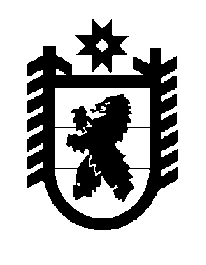 Российская Федерация Республика Карелия    ПРАВИТЕЛЬСТВО РЕСПУБЛИКИ КАРЕЛИЯРАСПОРЯЖЕНИЕот  9 июля 2015 года № 449р-Пг. Петрозаводск Одобрить и подписать Соглашение между Правительством Чеченской Республики и Правительством Республики Карелия  о торгово-экономическом, научно-техническом и социально-культурном сотрудничестве.           ГлаваРеспублики  Карелия                                                             А.П. Худилайнен